40 Rörelseträning på stoli MariefredVälkommen på rörelseträning för att stärka din kropp medenkla rörelse- och stretchövningar. Instruktören förklarar varförvi gör de olika övningarna och tipsar om vad du själv kan göraför att förbättra din hälsa. Passet avslutas med avslappning.Efteråt bjuder vi på kaffe/te.Ingen deltagaravgift eller föranmälan.Instruktör: Ann-Margret "Amo" OlofsdotterMåndagar kl 13.30, 15 januari – 25 mars 2024Plats: IOGT-lokalen i Mariefred. För info:Amo: amo_olofsdotter@hotmail.com eller 070-474 76 54Covid-19. Vi följer myndigheternas rekommendationer. Vidsjukdomssymptom ombedes du stanna hemma.Medarrangörer och finansiärer: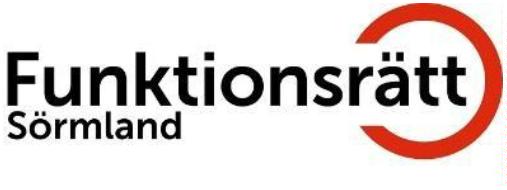 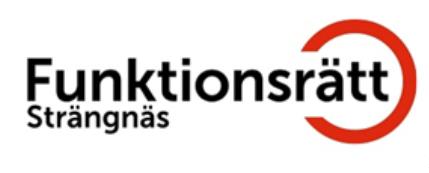 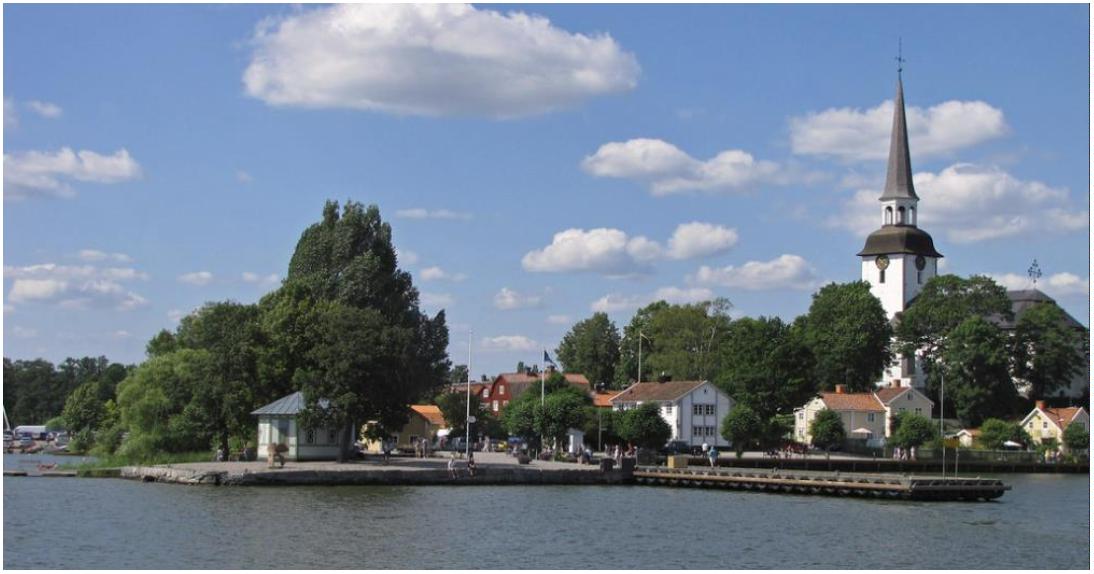 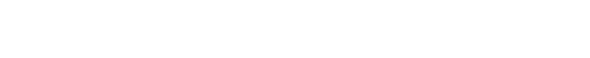 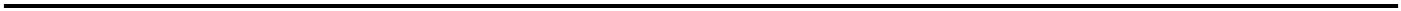 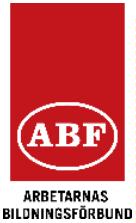 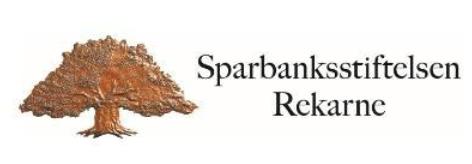 